        SAFETY DATA SHEET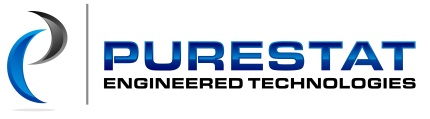 SECTION 1 – PRODUCT AND COMPANY IDENTIFICATIONPRODUCT NAME:     Static Shielding/Moisture Barrier PRODUCT USE:         Bag, FilmCHEMICAL FAMILY: Pure shield FORMULA:                Proprietary FormulationMANUFACTURER: Purestat Engineered Technologies, Inc.                                 21 Old Farm Road                                 Lewiston, ME 04240	                         Tel. (207)786-4790SECTION 2 – HAZARDS IDENTIFICATIONIngredients: Metallized Polyester Film	*Hazardous Ingredients:                       Polyethylene Film	None Reportable                       Polymeric Adhesive                       Antistatic Coating*Substances listed in the Hazardous Ingredients section are those that have been determined to be health hazards and are present at a concentration of 1% or greater, or 0.1% if the substance is on the list of potential carcinogens cited in the OSHA Hazard Communication Standard.SECTION 3 – COMPOSITION/INFORMATION ON INGREDIENTS Composition                       	                                           CAS Number                             Weight %Polyethylene                     Polyethylene Film                9002-88-4                                    N/AAlkaminde CDD518         Coconut Fatty Acid -                                                             Diethanaolamide                 68603-42-9                                  > 80                                            Deithanolamine                     111-42-2                                    < 8.5                                            Glycerin                                    56-81-5                                     < 10Henkel Adhesive               Tycel 7975                         Methylene Bisphenyl                                                       Isocyanate                               101-68-8                                   30 – 60                                            MDI EO/PO                           157905-72-1                               30 – 60                                            L-Camphene                           5794-04-7                                  10 – 30                                            CP 2,4””-MDI &                                            Tripropylene Glycol              75880-28-3                                10 – 30Tycel 7276                         Polyester Resin                     Not Available                             90 – 100Polyester                           Polyester Film                         25038-59-9                                   54 %Hazard:                              None noted*A more detailed disclosure will be provided to appropriate medical or industrial hygiene personnel as privileged information, upon request, in case of need for specific treatment.SECTION 4 – FIRST AID MEASURESContact with eyes:    Direct contact will cause mechanical irritation. Irrigate immediately with water for at least 15 minutes. Seek medical attention Skin Contact:              Wash with soap and water. Contact physician if irritation continues.Inhalation:                  Product cannot be inhaled in its normal form. Ingestion:                   Not likely to occur under normal conditions.Skin Absorption:       Not likely to be absorbed through skin.Signs and Symptoms of Exposure: None knownMedical Conditions Generally Aggravated by Exposure: None knownSECTION 5 – FIREFIGHTING MEASURESFlash Point/Auto Ignition Temperature: >300oC (600oF) Flammable Limits:                                       N/AExtinguishing Media:                                  Use dry chemical; foam, carbon dioxide or water spray.Special Fire Fighting Procedures:             Use self-contained breathing apparatus and full protective clothing.Unusual Fire and Explosion Hazards:      NoneSECTION 6 – ACCIDENTAL RELEASE MEASURESEnvironmental Precautions: If film is dropped, pick up. If film is dropped into water, film will float. Pick film out of water. Advise municipal authorities of a possible floating film. Film is non-toxic.Methods for Cleaning up: Pick up dropped film and place in suitable container for recycle or disposal. Dispose of recovered material to current regulations.SECTION 7 – HANDLING AND STORAGEHandling: Wash hands before eating, drinking, smoking.Storage: Keep in a cool, dark place away from any heat, flame, sparks or strong oxidants.SECTION 8 – PRECAUTIONS TO CONTROL EXPOSURE/PERSON PROTECTIONRespiratory Protection:             Not required for normal useVentilation:                                  Not required for normal useProtective Gloves:                       Not normally requiredEye Protection:                            Not normally requiredOther Protective Equipment:    None NeededSECTION 9 – PHYSICAL AND CHEMICAL PROPERTIESSolubility in Water:                      InsolubleAppearance and Odor:                Metallized polyester film/polyethylene film laminate with no odor.Specific Gravity:                            Not determinedMelting Point:                               Not determinedSECTION 10 – STABILITY AND REACTIVITYStability:                                                   StableConditions to avoid:                              None knownIncompatibility:                                      None knownHazardous Decomposition Products: Under fire conditions, products will decompose and produce carbon monoxide, carbon dioxide, nitrogen oxides, acrolein, and other organic vapors.Hazardous Polymerization:                  Should not occur under normal use.SECTION 11 – TOXICOLOGICAL INFORMATIONAcute Toxicity – According to its composition, can be considered as:Ingestion – Slightly or not harmful by ingestion.Skin contact – Slightly or not irritating to skin; Contact in molten state can cause serious burns. Eye contact – Slightly or not irritating to eyes, products of thermal decomposition can be irritating.SECTION 12 – ECOLOGICAL INFORMATIONPersistence / Degradability in water – Inert polymer not biodegradable on the basis of its structure.SECTION 13 – WASTE DISPOSAL CONSIDERATIONSDispose of according to Federal, State and Local Law. Treat as a non-hazardous waste, recycle if possible.SECTION 14 – TRANSPORT INFORMATIONShipping descriptions may vary based on mode of transportation, origin, destination, and quantity of goods being shipped;USDOT:	Class not regulatedSEA-IMDG (International Maritime Dangerous Goods):	Class not regulatedAIR-ICAO (International Civil Aviation Organization):	Class not regulatedSECTION 15 – REGULATORY INFORMATIONU.S. Federal Regulations:TSCA	N/ACERCLA	N/ASARA TITLE III	N/A311/312 Hazards	N/A313 Reportable Ingredients	See Section 3SECTION 16 – OTHER INFORMATIONHEALTH HAZARD DATA CONTAINED HEREIN WAS OBTAINED FROM THE SUPPLIERS OF THE RAW MATERIALS.